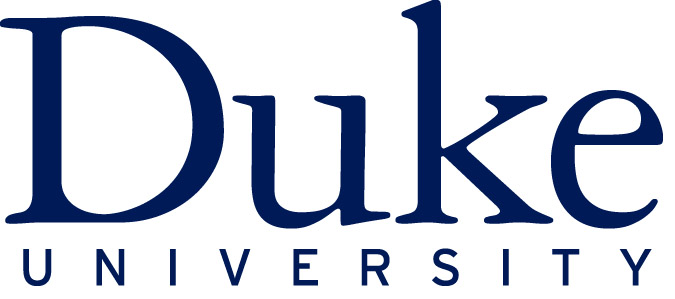 Student Information: (student completes) Advisory Committee Members: (student completes) Meeting Synopsis:Summary of Research Progress Since Last Report:         Future Directions:Please email or hand the completed paper form to the student.Student Name:Meeting Date: Dissertation Advisor: Date of Last Committee Report:  Date of IDP Meeting:  Student Incoming Year:Date of Last Committee Report:  Date of IDP Meeting:  Thesis Title:1.3.5.2.4.6.Excellent (1.0)Very GoodGoodAverageSatisfactoryPoor (6.0)Summary presentation General knowledge in thesis areaFuture directionsProgress to date – since last Committee MeetingCommittee Member Name :       Student may begin writing dissertation       Student may begin writing dissertationSuggested date of next meeting:      Expected date of dissertation defense:      